«Семей»  Медициналық колледжі»  мекемесіУчреждение «Медицинский колледж «Семей»Оқу-әдістемелік кешен Учебно-методический комплексПән: Предмет: Начальная военная подготовкаМамандық: Специальность: 0301000 «Лечебное дело»Біліктілік: Квалификация: 0301013 «Фельдшер»Тақырып: Тема: Назначение и задачи караульной службы. Организация караульной службы. Ограждение объектов и оборудование постов. Обязанности часового.   Оқытушы: Преподаватель: Заманбеков Қ.Ж.                                                                   ӘБК мәжілісінде қаралды                                                                               Хаттама №________________                                                                          «____»____________ 20__ ж.                                                                        ӘБК төрайымы __________		                                                         Рассмотрено за заседании ПЦК	                                                                    Протокол №________________                                                                           «____»____________ 20__ ж.                                                                               Председатель ПЦК __________Оқу-әдістемелік кешеннің мазмұныСодержание УМКҚазақстан Республикасының мемлекеттік жалпыға міндетті білім беру стандартынан көшірме.         Выписка из ГОСО РКТиптік оқу бағдарламасынан көшірме         Выписка из типовой учебной программыЖұмыс бағдарламасынан көшірме          Выписка из рабочей программыСабақтың әдістемелік әзірлемесі          Методическая разработка занятияҚазақстан Республикасының мемлекеттік стандартынан көшірме Выписка из государственного стандарта РК                                                                         МЖМБС ҚР ДСӘДМ 29.07.2016 -661                                                                                  ГОСО МЗСР  РК   29.07.2016 -661Алғашқы әскери дайындық:Начальная военная подготовка:Должны знать:
      1) место и роль Вооруженных Сил Республики Казахстан в обеспечении национальной безопасности;
      2) символы Вооруженных Сил Республики Казахстан и значение боевого знамени воинской части;
      3) виды и рода войск Вооруженных Сил Республики Казахстан, воинские звания офицерского и сержантского состава;
      4) конституционные и законодательные права и обязанности граждан Республики Казахстан по защите суверенитета и территориальной целостности государства;
      5) назначение уставов Вооруженных Сил Республики Казахстан;
      6) особенности и общее содержание требований Дисциплинарного устава Вооруженных Сил;
      7) особенности и общее содержание требований устава внутренней службы Вооруженных Сил;
      8) особенности и общее содержание требований строевого устава Вооруженных Сил;
      9) общую характеристику современного боя;
      10) виды боя и их характеристику;
      11) организацию мотострелкового отделения и его вооружение;
      12) назначение, боевые свойства, общее устройство и принцип работы автомата (пулемета);
      13) меры безопасности при обращении с оружием и боеприпасами;
      14) определения «строй» и «элементы строя»;
      15) команды для построения и движения строя, относительную разницу между предварительным и исполнительным командами;
      16) приемы выполнения движения строевым и походным шагом, повороты на месте и в движении;
      17) команды и порядок построения отделения в одну и в две шеренги, а также перестроение одношереножного строя в двухшереножный и обратно;
      18) команды и действия при выполнении выхода из строя и возвращение в строй;
      19) общие понятия об ориентирах и ориентировании на местности;
      20) устройства компаса Адрианова;       21) понятия об азимутах: истинный азимут – А, магнитный азимут – мА, магнитное склонение – ;
      22) способы определения сторон горизонта по компасу;
      23) сущность движения по магнитному азимуту.
     Должны уметь:
      1) составлять карточки огня отделения;
      2) передвигаться под огнем противника по любой местности;
      3) преодолевать препятствия (заграждения);
      4) выбирать место для наблюдения и стрельбы, а также самоокапываться в бою;
      5) действовать по сигналам «Радиационная опасность!», «Химическая тревога!», «Воздух!», «Отделение к бою!»;
      6) выполнить неполную разборку и сборку автомата (пулемета);
      7) проверить исправность автомата (пулемета), его чистоту, смазку и готовность к стрельбе;
      8) устранять задержки, возникшие при стрельбе из автомата (пулемета);
      9) принимать строевую стойку, выполнять команды «Становись!», «Равняйсь!», «Смирно!», «Вольно!», «Заправиться!»;
      10) выполнять движение строевым и походным шагом, повороты на месте и в движении;
      11) выполнять движение выход из строя и возвращение в строй;
      12) выполнять воинское приветствие на месте и движении в головном уборе и без него;
      13) ориентироваться на местности;
      14) определять направление магнитного азимута на ориентиры по компасу;
      15) двигаться на местности по магнитным азимутам.
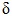 	Базовые компетенции: Профессиональные компетенции Типтік оқу бағдарламасынан көшірмеВыписка из типового учебного плана Мамандық: Специальность: 0301000 «Лечебное дело»Біліктілік: 0301013 «Фельдшер»Квалификация:Тақырыптық жоспар: Тематический план: Начальная военная подготовка Пән бойынша барлық сағат: Всего часов по предмету: 100Теория: 100Тәжірибе: Практика:Типтік оқу бағдарламасы:	Типовая учебная программа: Основанием для организации и проведения начальной военной подготовки молодежи в организациях образования Республики Казахстан являются:1) Закон Республики Казахстан «О воинской службе и статусе военнослужащих» от 16 февраля 2012 года;2) Постановление Правительства Республики Казахстан от 11 февраля 2013 года № 118 «Об утверждении Правил подготовки граждан к воинской службе, организации и проведения, а также формирования учебно-материальной базы по начальной военной подготовке».
Пәннің мазмұны: Содержание дисциплины: Теориялық сабақ: Теоретическое занятие: 2Тәжірибелік сабақ:Практическое занятие:Жұмыс бағдарламасынан көшірме Выписка из рабочей программыМамандық: Специальность: 0301000 «Лечебное дело»Біліктілік: Квалификация: 0301013 «Фельдшер»Пән: Предмет: Начальная военная подготовкаКурс       І   семестр ІОсы тақырыпқа берілген барлық сағат саны:Общее количество часов на данную тему: 2Теория: 2 часаТәжірибе/Практика:Урок № 8Тақырып: Тема: Назначение и задачи караульной службы. Организация караульной службы. Ограждение объектов и оборудование постов. Обязанности часового.   Сабақтың түрі: Вид урока: Теория Сабақтың типі: Тип урока:Сағат саны: 2Количество часов:Сабақтың өтетін орны: учебный классМесто проведения урока:Білім алушы білу керек: Государственное устройства РК. Роль ВС в обеспечении национальной безопасностиОбучающийся должен знать:Білім алушы игере білу керек: Выполнение строевых приемов Обучающийся должен уметь:Оқытушыға арналған әдебиеттер: К. Аманжолов, А. Тасболатова, Б, Аманжолова «Начальная военная подготовка» учебник 10 - 11 класс 250 л.Білім алушыға арналған әдебиеттер: Литература для обучающихся: К. Аманжолов, А. Тасболатова, Б, Аманжолова «Начальная военная подготовка » учебник 10 - 11 класс  250 л.Теориялық сабақтың әдістемелік әзірлемесіМетодическая разработка теоретического занятияМамандық: Специальность: 0301000 «Лечебное дело»Сабақтың типі: жаңа тақырыпты игеру Тип занятия:Өткізу әдісі: Методика проведения: лекция Сағат саны: Количество часов: 2Сабақтың өтетін орны:  Место проведения занятия:Сабақтың тақырыбы: Тема урока:Сабақтың  мақсаты: Цель занятия: познакомить с Уставом гарнизонной и караульной служб Вооруженных Сил Республики Казахстан, развивать устную речь, внимание, мышление, расширение кругозора, прививать студентам серьёзное и внимательное отношение к соблюдению ими дисциплины и выполнению поставленной задачи;  прививать любовь к Родине, воспитывать чувства патриотизма и интернационализмаСабақтың міндеттері: Задачи занятия:Білімділік: Образовательная: познакомить с Уставом гарнизонной и караульной служб Вооруженных Сил Республики Казахстан.Дамытушылық: Развивающая: развивать устную речь, внимание, мышление, расширение кругозораТәрбиелік:  Воспитательная: прививать студентам серьёзное и внимательное отношение к соблюдению ими дисциплины и выполнению поставленной задачи;  прививать любовь к Родине, воспитывать чувства патриотизма и интернационализмаСабақтың жабдықтары: Оснащение занятия: ЛекцияПәнаралық байланыс: Межпредметная связь:Пәнішілік байланыс:  Внутрипредметная связь: Права                               Технологическая карта конструирования этапов теоретического занятияХод теоретического занятияОрганизационная часть. Построение рапорт, приветствие, проверка личного состава и внешнего вида студента.Целевая установка занятия. Военнослужащий Вооруженных Сил Республики Казахстан в служебной деятельности руководствуется Конституцией, законами РК, требованиями воинских уставов и не должен быть связан с работой общественных организаций и объединений, преследующих политические цели.Актуализация опорных знаний, над которыми обучающиеся работали дома по теме:1)Для чего назначается суточный наряд роты?2)Кто входит в состав суточного наряда?3)Кто назначается в суточный наряд роты?4)Каковы обязанности дневального по роте? Изложение нового материала.Несение караульной службы является выполнением боевой задачи и требует от личного состава точного соблюдения всех положений устава, высокой бдительности, непреклонной решимости и инициативы. Виновные в нарушении требований караульной службы несут дисциплинарную или уголовную ответственность.Для несения караульной службы назначаются караулы.Караулом называется вооруженное подразделение, назначенное для выполнения боевой задачи по охране и обороне боевых знамен, военных и государственных объектов, а также для охраны лиц, содержащихся на гауптвахте и в дисциплинарном батальоне.Караулы бывают гарнизонные и внутренние (корабельные), они могут быть постоянными и временными.Гарнизонный караул назначается для охраны объектов общегарнизонного значения, объектов соединений или нескольких воинских частей, расположенных в непосредственной близости один от другого, а также для охраны лиц, содержащихся на гарнизонной гауптвахте.Внутренний (корабельный) караул назначается для охраны и обороны объектов одной воинской части (корабля). Самолеты (вертолеты) и другие объекты авиационной части на аэродроме охраняются и обороняются внутренним караулом, назначаемым от авиационно-технической части.В состав караула назначаются: начальник караула, караульные по числу постов и смен, разводящие, а при необходимости — помощник начальника караула, помощник начальника караула (оператор) по техническим средствам охраны или смена операторов (два-три человека, один из которых может быть назначен помощником начальника караула по техническим средствам охраны), помощник начальника караула по службе караульных собак и водители транспортных средств.В караулы по охране штабов и пунктов управления от объединения и выше, а также по охране учреждений кроме перечисленных лиц назначаются караульные контрольно-пропускных пунктов, а в караул при гауптвахте — выводные и конвойные.Для непосредственной охраны и обороны объектов из состава караула выставляются часовые.Часовым называется вооруженный караульный, выполняющий боевую задачу по охране и обороне порученного ему поста.Постом называется определенное место или участок, на котором часовой исполняет свои обязанности. К постам относятся и охраняемые караулом с помощью техническихсредств охраны объекты и участки местности, где эти средства установлены.Охрану объектов часовые осуществляют путем патрулирования между внешним и внутренним ограждениями вокруг объекта или вдоль ограждения с внутренней стороны, если объект имеет одно ограждение, а также наблюдением с вышек.Территория, на которой расположены охраняемые объекты, должна иметь внешнее и внутреннее ограждения высотой не менее  с расстоянием между проволочными нитями: в нижней части — не более , в верхней части — не более . Расстояние между внешним и внутренним ограждениями определяется в зависимости от местных условий и может составлять  и более. Между ограждениями оборудуются тропа (путь) для движения часовых и контрольно-следовая полоса, примыкающая к внешней стороне ограждения, шириной не менее .Для удобства наблюдения за подступами к охраняемому объекту между ограждениями (у внешнего ограждения) устраиваются наблюдательные вышки с пуленепробиваемым ограждением, оборудованные средствами связи, сигнализации, прожекторами и молниезащитными устройствами.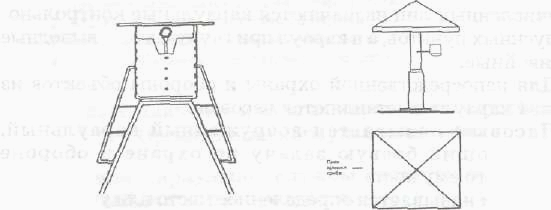          Рис.1. Наблюдательная вышка                              Рис. 2. Постовой "гриб"На особо важных объектах могут устраиваться специальные инженерные сооружения (или устанавливаются бронеобъекты) с установкой в них вооружения и приборов наблюдения, а также инженерные заграждения (МЗП, "спотыкач", надолбы, траншеи), наблюдательные вышки с пуленепробиваемым ограждением и противо-гранатными сетками.На подходах к территории с охраняемыми объектами устанавливаются хорошо видимые днем и ночью указатели с надписью, например: "Проход (проезд) запрещен (закрыт)". Обход (объезд) указывается стрелкой. Эти указатели могут устанавливаться только на определенное время суток.Вокруг объектов, расположенных вне территории воинской части, по согласованию с местными органами государственной власти и управления определяются, в соответствии с законодательством, запретные зоны и районы. Границы запретной зоны (района) должны быть обозначены на местности хорошо видимыми указателями с надписями на казахском и русском языках: "Запретная зона (район) — проход (проезд) запрещен (закрыт)". Об установлении границ запретной зоны (района) начальник гарнизона (командир воинской части, начальник охраняемого объекта) обязан своевременно оповестить через местные органы государственной власти и управления население ближайших населенных пунктов. В границы запретных зон (районов) не должны входить действующие дороги общего пользования, жилые и служебные постройки, обрабатываемые поля и т. д.На территории поста в зависимости от местных условий часовому должен быть обеспечен обзор и обстрел — не менее , поэтому территория вокруг поста должна быть очищена от кустарника, деревья прорежены, нижние сучья обрублены на высоту , трава скошена, лишние предметы убраны. Запретная граница, определяющая расстояние, ближе которого подход к посту посторонним лицам запрещен, обозначается часовыми указателями.На территории объектов, имеющих несколько постов, границы каждого поста обозначаются на местности указателями, например: "Граница поста № 2".Для охраны наиболее важных объектов и караульного помещения, находящихся вне военных городков, отрываются и оборудуются окопы с таким расчетом, чтобы из них простреливались подступы к посту (караульному помещению) и была по возможности обеспечена связь с соседними постами. Окоп оборудуется средством связи (сигнализацией) с караульным помещением.В ночное время подступы к посту и охраняемому объекту должны быть освещены. Освещение устраивается так, чтобы часовой, стоя на посту или передвигаясь по территории поста, находился все время в тени.Пост оборудуется средствами связи, которые должны обеспечивать часовому (не менее чем с двух точек, а при охране объектов способом патрулирования — через каждые  движения) немедленный вызов начальника караула, его помощника или разводящего.Внутренние посты, особенно у боевого знамени, обычно имеют ограждение высотой 0,7—1 м и освещение.На контрольно-пропускном пункте должно быть такое ограждение, которое бы обеспечивало защиту часового от внезапного нападения.На каждом наружном (а в необходимых случаях — и на внутреннем) посту, непосредственно у охраняемого склада, хранилища и т. п., должны иметься средства пожаротушения: огнетушители, ящики с песком, бочки с водой, ведра и инвентарь (лопаты, топоры, ломы, багры).На наружном посту должен обязательно быть специально оборудованный для хранения одежды постовой "гриб", на внутреннем посту — шкаф или вешалка для шинели.Постовой "гриб" окрашивается под цвет охраняемого объекта или под цвет окружающей местности.Часовой на посту должен иметь оружие с примкнутым штыком (автомат со складывающимся прикладом — без штык-ножа); штык-нож в ножнах на поясном ремне: в ночное время — в положении изготовки для стрельбы стоя, в дневное время — в положении "на ремень" или в положении изготовки для стрельбы стоя; на внутренних постах и на посту у боевого знамени автоматы с деревянным прикладом — в положении "на ремень", со складным прикладом — "на грудь", карабин — у ноги; сумка со снаряженным магазином (обоймами) должна быть застегнутой.В случае тушения пожара или ликвидации последствий стихийного бедствия часовому разрешается носить оружие в положении "за спину".Часовой — лицо неприкосновенное. Неприкосновенность часового выражается:в особой охране законом его прав и личного достоинства;в подчинении часового строго определенным лицам —начальнику караула, помощнику начальника караула и своему разводящему;•	в предоставлении ему права применять оружие. При этом часовой в случае явного нападения на него или на охраняемый им объект обязан применить оружие без предупреждения.Часовой обязан:	бдительно охранять и стойко оборонять свой пост;нести службу ответственно, не выпускать из рук оружия и никому его не отдавать, включая и лиц,
которым он подчинен;продвигаясь по указанному маршруту или находясь на аблюдательной вышке, внимательно осматривать подступы к посту, ограждения и докладывать по средствам связи о ходе несения службы в установленные табелем постам сроки;не оставлять пост до тех пор, пока он не будет сменен или снят. Самовольное оставление поста является воинским преступлением;иметь на посту оружие заряженным по правилам и всегда готовым к действию;не допускать к посту ближе расстояния, указанного в табеле постам и обозначенного на местности указателями запретной границы, никого, кроме начальника караула, помощника начальника караула, своего разводящего и лиц, которых они сопровождают;знать маршруты и график движения транспортных средств караула, а также их опознавательные знаки и сигналы;уметь применять находящиеся на посту средства пожаротушения;вызывать начальника караула при обнаружении неисправности в ограждении объекта (на посту) и нарушениях порядка вблизи своего поста или на соседнем
посту;•	услышав лай караульных собак или при срабатывании технических средств охраны немедленно сообщать об этом в караульное помещение.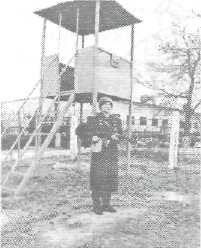 Рис.4  Часовой Оружие заряжается по правилам, указанным в руководствах по стрелковому делу для соответствующих видов оружия, при этом патрон в патронник не досылается.Автомат заряжается снаряженным магазином. Перед заряжением он осматривается (при этом курок спускается) и ставится на предохранитель. Затворная рама после присоединения магазина назад не отводится.Смена часовых производится через 2 ч, в четный или нечетный час.производится через 1 ч. При температуре +30°С и выше (в тени) смена часовых производится также через 1 ч. Указания о смене часовых через 1 ч в этих случаях дает дежурный по караулам (по воинской части).Если смена часовых производилась через 1 ч, то начальник караула делает в постовой ведомости запись о том, что часовые с такого-то часа сменялись через 1 ч, а с определенного времени при заступлении следующей смены — через 2 ч.Смена часовых у входа в караульное помещение производится через каждые 30 мин. помощником начальника или начальником караула.При приближении смены к часовому на расстояние 10 — 15 шагов разводящий караула командует: "Смена — стой!" — и приказывает одному из караульных наблюдать (при следовании смены на машине — зарядить оружие и наблюдать) за постом и подступами к нему. Например: "Рядовой Данияров, наблюдать за постом и подступами к нему!"Часовой при приближении смены становится лицом к ней и самостоятельно берет автомат в положение "на ремень" (карабин — к ноге). По команде разводящего нового караула, например: "Рядовой Васильев, на пост — шагом марш!", часовой принимает строевую стойку, делает шаг вправо, караульный подходит к часовому и становится на его место лицом в противоположную сторону (с карабином у ноги).Разводящие старого и нового караулов становятся по обе стороны от часового и караульного в одном-двух шагах от них, лицом друг к другу.По команде разводящего старого караула "Часовой, сдать пост!" часовой производит словесную сдачу поста. При этом часовой и караульный поворачивают друг к другу головы. Словесная сдача поста состоит в том, что часовой, назвав номер поста, перечисляет заступающему на пост караульному все подлежащее охране согласно табелю постам, а также указывает на то, что было замечено вблизи поста во время несения им службы.После словесной сдачи поста караульный по команде своего разводящего "Караульный, принять пост!" обязан вместе с разводящим нового караула в присутствии часового замков, шнуров, печатей (пломб) и соответствие их слепкам (оттискам), количество находящихся под охраной боевых машин (другого вооружения и военной техники), а также наличие и состояние технических средств охраны, средств связи, пожаротушения и постовой одежды. При приеме поста у камер с арестованными караульный, кроме того, обязан проверить число находящихся в них арестованных.Если необходимо, то заступающий на пост караульный при помощи разводящего надевает постовую одежду.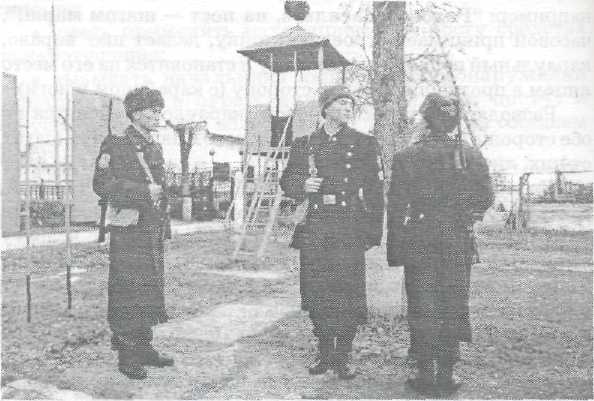 Рис. 5. Смена часовыхЕсли при приеме и сдаче поста будет обнаружена какая-либо неисправность (повреждение ограждения или печатей, пломб, замков, шнуров, дверей, окон) или несоответствие печатей (пломб) слепкам (оттискам), а также количества находящихся под охраной боевых машин (другого вооружения и военной техники) количеству, указанному в табеле постам, разводящий прекращает передачу поста и вызывает начальника караула; при приеме постов новым караулом в таких случаях вызываются начальники старого и нового караулов.Закончив сдачу и прием поста, часовой и заступающий на пост караульный становятся лицом к разводящему и поочередно докладывают. Например: "Господин сержант, рядовой Сериков пост номер такой-то сдал"; "Господин старший сержант, рядовой Васильев пост номер такой-то принял".После доклада и получения указаний от разводящего часовой берет оружие, как указано раньше, и приступает к выполнению своих обязанностей на посту.В случае возникновения пожара на посту часовой немедленно сообщает об этом в караульное помещение и, не прекращая наблюдения за охраняемым объектом, принимает меры к тушению пожара. При пожаре на технической территории охраняемого объекта, имеющей внешнее и внутреннее ограждения, а также вблизи поста он сообщает об этом в караульное помещение и действует по указанию начальника караула.В случае внезапной болезни (ранения) часовой вызывает разводящего или начальника караула, продолжая нести службу.Порядок применения оружия часовым.Действия часового при нападении на пост или охраняемый им объектЧасовой обязан применять оружие без предупреждения в случае явного нападения на него или на охраняемый им объект.Всех лиц, приближающихся к посту или к запретной границе, кроме начальника караула, своего разводящего и лиц, которых они сопровождают, часовой останавливает окриком "Стой, назад!" или "Стой, обойти вправо (влево)!"При невыполнении приближающимся к посту или к запретной границе этого требования часовой предупреждает нарушителя окриком "Стой, стрелять буду!" и немедленно вызывает начальника караула или разводящего. Если нарушитель не выполнит этого требования, часовой досылает патрон в патронник и производит предупредительный выстрел вверх. При невыполнении нарушителем и этого требования часовой применяет к нему оружие.В условиях плохой видимости, когда с расстояния, указанного в табеле постам, нельзя рассмотреть приближающихся к посту или запретной границе, часовой останавливает их окриком "Стой, кто идет?" Если ответа не последовало, то часовой предупреждает: "Стой, стрелять буду!" и задерживает нарушителя. О задержанном нарушителе часовой установленным сигналом сообщает в караульное помещение и, не ослабляя внимания, продолжает охранять порученный ему объект и следит за поведением нарушителя.Если нарушитель не останавливается и пытается проникнуть на охраняемый объект (на пост) или после такой попытки обращается в бегство, то часовой производит предупредительный выстрел вверх. При невыполнении нарушителем и этого требования часовой применяет к нему оружие.Когда на окрик часового последует ответ "Идет начальник караула (помощник начальника караула, разводящий)", часовой приказывает: "Начальник караула (помощник начальника караула, разводящий), ко мне, остальные — на месте!"; если необходимо, часовой требует, чтобы приближающийся к нему осветил лицо. Убедившись, что назвавший себя действительно является начальником караула (помощником начальника караула, разводящим), часовой допускает к себе всех прибывших лиц.Если назвавшийся начальником караула (помощником начальника караула, разводящим) оказывается неизвестным или находящиеся с ним лица не выполняют требования часового оставаться на месте, то часовой предупреждает их окриком "Стой, стрелять буду!" При невыполнении нарушителями этого требования часовой применяет к ним оружие.При необходимости вступления в рукопашную схватку для защиты себя или охраняемого объекта часовой должен смело действовать штыком и прикладомПрактическая работа – отработка  движений часового на посту, сдача раппорта при смене часовых, подача и выполнение команд.Закрепление новой темы. Вопросы, задания для закрепления.1)Расскажите о назначении и задачах караульной службы.2)Почему несение караульной службы считается выполнением боевой задачи?3)Кто входит в состав караула?4)Расскажите об обязанностях часового.Выставление оценокДомашнее задание. Назначение и задачи караульной службы. Организация караульной службы. Ограждение объектов и оборудование постов. Обязанности часового.   Тема:Литература: К. Аманжолов, А. Тасболатова, Б, Аманжолова «Начальная военная подготовка» учебник 10 - 11 класс 250 листовБК-1Обучение Обучение БК-1.1Саморазвитие: владеет навыками долговременного планирования обучения, профессионального роста.БК-1.2Информация: собирает и анализирует информацию, применяет знания на практике. БК-1.3Компьютерные технологии: использует информационные компьютерные технологии в работе и саморазвитии.БК-2ЭтикаЭтикаБК-2.1Общественная жизнь: активно участвует в общественной жизни.БК-2.2Этические принципы: демонстрирует приверженность профессиональным этическим принципам.БК-2.3Эстетика: ценит и поддерживает эстетику рабочей среды.БК-3Коммуникации и работа в команде Коммуникации и работа в команде БК-3.1Коммуникативные навыки: демонстрирует эффективную коммуникацию с разными людьми, с учетом ситуации.БК-3.2Работа в команде: демонстрирует ответственность, работая в разных командахПК-1Укрепление здоровьяУкрепление здоровьяПК-1.1Здоровый образ жизни: осуществляет деятельность, направленную на формирование здорового образа жизни у индивидуумов, семей и групп населения. ПК-1.2Наблюдение: осуществляет эффективное наблюдение за пациентами и людьми из разных групп риска.ПК-1.3Консультирование: владеет навыками консультирования пациента/клиента и его семьи по вопросам сохранения и укрепления здоровья. ПК-2Безопасность и качествоБезопасность и качествоПК-2.1Защита от вредных факторов: использует методы защиты от воздействия вредных факторов для безопасности людей и окружающий среды.ПК-2.2Технологии безопасности и качества: использует инновационные технологии для повышения уровня безопасности и улучшения качества оказываемых услуг. ПК-2.3Стандарты: выполняет процедуры в соответствии со стандартами для обеспечения безопасности и качества медицинских услуг. ПК-3Клиническая компетенция Клиническая компетенция ПК-3.1Управление процессом оказания медицинской помощи:- осуществляет диагностику. Лечение и уход за пациентом, используя личностно-ориентированный подход с участием его семьи окружения;- владеет выбором принципов лечения и оказания неотложной помощи различным категориям пациентов;- оценивает эффективность проводимых лечебных мероприятий;- практикует современные методы интенсивной терапии и реанимации при заболеваниях и критических ситуациях. ПК-3.2Реабилитация: улучшает функциональные способности пациента на основе эффективной реабилитации.ПК-3.3Доказательная практика: использует практику доказательной медицины в профессиональной деятельности. Сабақ бөлімдерінің атауыНазвание раздела занятияУақыт тәртібіВременной режим1Ұйымдастыру кезеңіОрганизационная часть2 минут2Оқытушының кіріспе сөзіЦелевая установка занятия3 минут3Білімнің негізін өзектілей (негіздеу). Үй тапсырмасын тексеруАктуализация опорных знаний, над которыми обучающиеся работали дома по теме25 минут4Жаңа тақырыпты түсіндіруИзложение нового материала40 минут5Жаңа тақырыпты бекітуЗакрепление новой темы10 минут6Баға қоюВыставление оценок5 минут7Үй тапсырмасыДомашнее задание5 минут